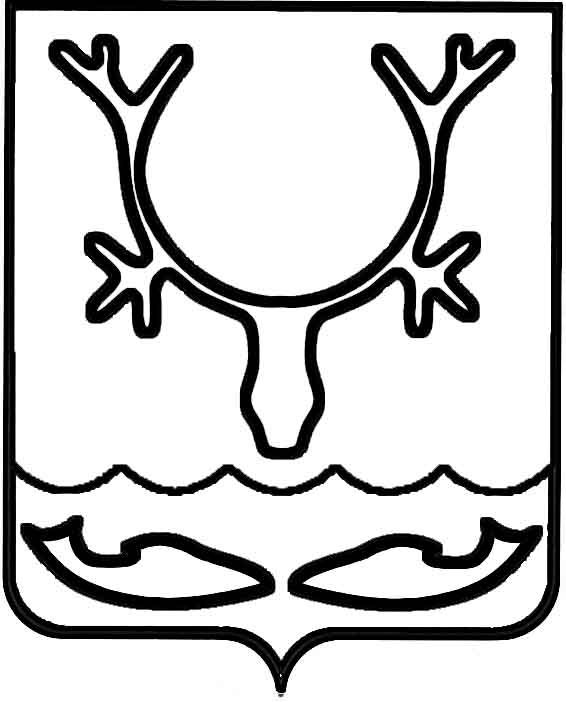 Администрация муниципального образования
"Городской округ "Город Нарьян-Мар"ПОСТАНОВЛЕНИЕОб определении специально отведенных мест, а также помещений, предоставляемых для проведения встреч депутатов Совета городского округа "Город Нарьян-Мар"                 с избирателями, и порядке их предоставленияВ соответствии с частью 5.3 статьи 40 Федерального закона от 06.10.2003             № 131-ФЗ "Об общих принципах организации местного самоуправления в Российской Федерации", Уставом муниципального образования "Городской округ "Город 
Нарьян-Мар" Администрация муниципального образования "Городской округ "Город Нарьян-Мар" П О С Т А Н О В Л Я Е Т:1.	Определить перечень специально отведенных мест для проведения встреч депутатов Совета городского округа "Город Нарьян-Мар" с избирателями (Приложение 1).2.	Определить перечень помещений, предоставляемых Администрацией муниципального образования "Городской округ "Город Нарьян-Мар" для проведения встреч депутатов Совета городского округа "Город Нарьян-Мар" с избирателями (Приложение 2).3.	Утвердить Порядок предоставления специально отведенных мест                         и помещений для проведения встреч депутатов Совета городского округа "Город Нарьян-Мар" с избирателями (Приложение 3).4.	Настоящее постановление вступает в силу после его официального опубликования. Приложение 1к постановлению Администрациимуниципального образования "Городской округ "Город Нарьян-Мар"от 15.02.2022 № 201Перечень специально отведенных мест для проведения встреч депутатов Совета городского округа "Город Нарьян-Мар" с избирателями  г. Нарьян-Мар, парк "Юбилейный" в районе ул. Рыбников;г. Нарьян-Мар, парк в районе ул. Юбилейной.Приложение 2к постановлению Администрациимуниципального образования "Городской округ "Город Нарьян-Мар"от 15.02.2022 № 201Перечень помещений, предоставляемых для проведения встреч депутатов Совета городского округа "Город Нарьян-Мар" с избирателями  г. Нарьян-Мар, ул. Ленина, д. 12, здание Администрации муниципального образования "Городской округ "Город Нарьян-Мар".Приложение 3к постановлению Администрациимуниципального образования "Городской округ "Город Нарьян-Мар"от 15.02.2022 № 201Порядокпредоставления специально отведенных мест и помещений для проведения встреч депутатов Совета городского округа "Город Нарьян-Мар" с избирателями 1.	Порядок предоставления специально отведенных мест и помещений 
для проведения встреч депутатов Совета городского округа "Город Нарьян-Мар"                       с избирателями (далее – Порядок) определяет условия предоставления специально отведенных мест и помещений (далее – места, помещения) для проведения встреч депутатов Совета городского округа "Город Нарьян-Мар" (далее – депутаты, депутат) с избирателями в целях информирования избирателей о своей деятельности                            и обеспечения условий для осуществления депутатами своих полномочий.2.	Места и помещения предоставляются депутатам для встреч с избирателями                на безвозмездной основе.3.	В целях соблюдения очередности проведения встреч депутатов 
с избирателями в специально отведенных местах и помещениях, обеспечения безопасности и правопорядка при проведении данных встреч депутат подает заявление                            в письменной форме в Администрацию муниципального образования "Городской округ "Город Нарьян-Мар" (далее – Администрация) о предоставлении места 
или помещения для встречи с избирателями (далее – заявление о предоставлении места или помещения), которое должно содержать:1) фамилию, имя, отчество (при наличии) депутата;2) контактный номер телефона, почтовый адрес;3) адрес, наименование места или помещения, указанного в Перечнях, определенных постановлением Администрации муниципального образования "Городской округ "Город Нарьян-Мар" "Об определении специально отведенных мест, а также помещений, предоставляемых для проведения встреч депутатов Совета городского округа "Город Нарьян-Мар" с избирателями, и порядке их предоставления";4) цель предоставления места или помещения;5) дату проведения встречи депутата с избирателями;6) время начала и окончания проведения встречи депутата с избирателями;7) ориентировочное количество участников встречи депутата с избирателями;8) сведения об обеспечении организации общественного порядка и безопасности участников встречи депутата с избирателями;9) подпись и дату подачи заявления;10) способ уведомления депутата о результатах рассмотрения заявления.Основанием для предоставления места или помещения депутату являются заявления депутата о предоставлении места или помещения.4.	Заявления о предоставлении места или помещения направляются                               в Администрацию муниципального образования "Городской округ "Город 
Нарьян-Мар" (далее – Администрация) не ранее десяти и не позднее пяти дней до даты проведения встречи депутата с избирателями. 5.	Дата и время проведения встречи депутата с избирателями должны планироваться с учетом графика работы Администрации, а также с учетом проводимых в указанных местах или помещениях мероприятий.6.	Места и помещения предоставляются депутатам на равных условиях 
в порядке очередности поданных заявлений.Не допускается проведение в одном месте или помещении и в одно время встреч с избирателями двух и более депутатов.7.	Заявление о предоставлении места или помещения рассматривается Администрацией в течение трех рабочих дней со дня его поступления.8.	Администрация принимает одно из следующих решений:1) о предоставлении места или помещения для встречи депутата с избирателями;2) об отказе в предоставлении места или помещения для встречи депутата                          с избирателями.9.	Решение Администрации об отказе в предоставлении депутату места 
или помещения для встречи с избирателями принимается в следующих случаях:1) несоответствия заявления о предоставлении места или помещения требованиям, указанным в пункте 3 настоящего Порядка;2) истребования места или помещения с целью, не предусмотренной пунктом 1 настоящего Порядка;3) истребования места или помещения в те дату и время, в которые указанное             в заявлении место или помещение уже предоставлены другому депутату 
для проведения встречи с избирателями;4) истребования места или помещения в те дату и время, в которые указанное                  в заявлении место или помещение предоставлено для проведения культурно-массового или иного официального мероприятия;5) истребования места или помещения без учета требований пункта 5 настоящего Порядка.10.	Решение Администрации, принятое в соответствии с подпунктами 3, 4 пункта 9 настоящего Порядка, может содержать обоснованное предложение 
об изменении времени и (или) даты предоставления места или помещения.11.	О принятом Администрацией решении депутату сообщается выбранным способом уведомления депутата о результатах рассмотрения заявления в течение рабочего дня, следующего за днем принятия такого решения.В случае принятия Администрацией решения об отказе в предоставлении депутату места или помещения в адрес депутата направляется письменное уведомление, содержащее обоснованное решение об отказе в предоставлении депутату места или помещения для проведения встречи с избирателями.12.	Депутат, которому предоставлено помещение или место для проведения встречи с избирателями, обязан:1) обеспечить сохранность помещения и находящегося в нем имущества;2) обеспечить соблюдение пропускного и внутриобъектового режимов                           в соответствии с Положением о пропускном и внутриобъектовом режимах                            в административном здании муниципального образования "Городской округ "Город Нарьян-Мар", утвержденным постановлением Администрации муниципального образования "Городской округ "Город Нарьян-Мар" от 21.10.2019 № 996;3) обеспечить чистоту и порядок в предоставленном помещении или специально отведенном месте;4) соблюдать требования законодательства Российской Федерации 
при проведении встречи с избирателями;5) обеспечить безопасность при проведении встречи в соответствии 
с законодательством Российской Федерации.13.	Количество участников встречи депутата с избирателями определяется 
с учетом норм предельной заполняемости специально отведенных мест 
или помещений при этом:1) предельная заполняемость территории в месте проведения встречи не может превышать 1 человека на 1 квадратный метр территории;2) предельная заполняемость помещения, оборудованного стационарными зрительскими местами, в месте проведения встречи не может превышать количество стационарных зрительских мест в указанном помещении;3) предельная заполняемость помещения, не оборудованного стационарными зрительскими местами, в месте проведения встречи не может превышать 1 человека 
на 1 квадратный метр либо устанавливается в соответствии с техническими паспортами зданий (сооружений).15.02.2022№201Глава города Нарьян-Мара О.О. Белак